Sunday, August 5, 2012Sunday, August 5, 2012Monday, August 6, 2012Monday, August 6, 2012Tuesday, August 7, 2012Tuesday, August 7, 2012Wednesday, August 8, 2012Wednesday, August 8, 2012Thursday, August 9, 2012Thursday, August 9, 2012Friday, August 10, 2012Friday, August 10, 2012Saturday, August 11, 2012Saturday, August 11, 20126:00AMKick Buttowski: Suburban Daredevil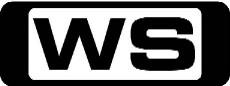 GExposed/Wade Against The MachineKick loses his helmet and fears he's lost his daredevil identity. Then, Kick and Gunther go on a rescue mission to get Wade demoted. Starring 6:30AMJake and the Never Land PiratesGThe Pirate Pup! / Pirate Rock!Jake's new puppy, Patch, runs off with one of Captain Hook's boots and the crew has to help get it back. Jake, Izzy and Cubby form a pirate rock band and invite Captain Hook to live out his rock star dream. 7:00AMWeekend Sunrise 'CC'Wake up to a better breakfast with Andrew O'Keefe and Samantha Armytage for all the latest news, sport and weather. 10:00AMAFL Game DayPGHost Hamish McLachlan and the AFL Game Day panel give you all the latest footy news, reviews and expert views. 11:30AMFooty FlashbacksG2010 Elimination Final: Sydney v CarltonSandy Roberts takes fans back to this nail-biting encounter from ANZ Stadium with the Blues aiming to win their first final in the Chris Judd era. Swans fan and commentator Brett Kirk relives this classic. 1:00PMBreaking The Magician's Code: Magic's Secrets Revealed (R) 'CC'PGThe Masked Magician exposes the secret to the classic 'Assistant's Revenge' as well as some incredible death-defying acts! Hosted by Grant Denyer. 2:00PMNo Ordinary Family (R) 'CC'PG(V,A)No Ordinary VisitorsA surprise visit from Stephanie's parents has the family scurrying to hide their powers, and Daphne helps Jim track down her friend's attacker. Starring MICHAEL CHIKLIS, JULIE BENZ, ROMANY MALCO, AUTUMN REESER, KAY PANABAKER, JIMMY BENNETT, STEPHEN COLLINS, JACKSON RATHBONE, CYBILL SHEPHERD, GUILLERMO DIAZ and BRUCE MCGILL.3:00PM2012 AFL Premiership Season 'CC'Rnd 19: Carlton v SydneyThe Blues are aiming to beat the Swans for the third consecutive time to boost their final eight claims, while the Swans are still aiming for a top two finish and a home final. Hosted by Bruce McAvaney. 6:00PMSeven News 'CC'Jennifer Keyte presents today's news and weather. Sport is with Tim Watson. 6:30PMSunday Night 'CC'Chris Bath leads a team of Australia's best reporters, breaking the stories that matter. 7:30PMProgram T.B.A.10:30PMSeven's V8 Supercars 2012 'CC'** PREMIERE **V8 Supercars: QueenslandAs the Championship heats up, the V8 Supercars are back in Queensland for Races 16 and 17. Today's coverage of the Coates Hire Ipswich 300 includes Race 17, 200km/65 laps. Hosted by MATT WHITE, joined by commentators NEIL CROMPTON, MARK SKAIFE and pit reporters MARK BERETTA and MARK LARKHAM. 11:30PMSerial Killers (R)M(A)Lucie Blackman MurderWhen Tokyo police raided Joji Obara's various properties, they found over two hundred video tapes of Obara's violent assaults on drugged female victims. Officers had gone to Obara's property while investigating the disappearance of Lucie Blackman. The case gained nationwide attention as one of Japan's most horrendous sex crimes. 12:30AMOutlaw (R) 'CC'MIn Re: Gregory BealsSupreme Court Justice Cyrus Garza has an epiphany which leads him to go into private practice, but people are out to stop him. Starring JIMMY SMITS, DAVID RAMSEY, ELLEN WOGLOM, JESSE BRADFORD and CARLY POPE.1:30AMSons And Daughters (R) 'CC'GPatricia gives Stephen an unpalatable ultimatum. Starring PAT MCDONALD, IAN RAWLINGS, LEILA HAYES, BRIAN BLAIN, DANNY ROBERTS, TOM RICHARDS and ROWENA WALLACE.2:00AMHome ShoppingShopping program. 2:30AMHome ShoppingShopping program. 3:00AMBeyond Tomorrow (R) 'CC'GGoodbye cash - the internet's biggest swap; autopsies without lifting a scalpel; and can your hair cream cause an explosion? 4:00AMNBC Meet The Press 'CC'David Gregory interviews newsmakers from around the world. 5:00AMSunrise Extra 'CC'Bringing you the best moments of your mornings with the Sunrise team. 5:30AMSeven Early News 'CC'Natalie Barr and Mark Beretta present the latest news, sport and weather from around Australia and overseas. 6:00AMSunrise 'CC'Wake up to a better breakfast with Melissa Doyle and David Koch for all the latest news, sport and weather. 9:00AMThe Morning Show 'CC'PGJoin Larry Emdur and Kylie Gillies each morning for all the latest news, entertainment and a variety of regular segments. 11:30AMSeven Morning News 'CC'The latest news from around Australia and overseas. Presented by Ann Sanders. 12:00PMThe Midday Movie (R) 'CC' (1996)M(V,A)Deep Family SecretsA young woman journeys back to her birthplace and discovers that much of what she had always taken for granted was all a lie. Starring RICHARD CRENNA, ANGIE DICKINSON, MOLLY GROSS, CRAIG WASSON, MEG FOSTER, JEFF KAISER, SCOTT PAETTY, CHRISTIE LYNN SMITH and TONY MUSANTE.2:00PMDr Oz (R) 'CC'PGObesogens: The Chemicals You Are Eating That Are Making YouThere's a new group of secret saboteurs in the war against weight gain. They're called obesogens, and they are all around us. Dr Oz explains how to track down these chemicals to avoid excess weight gain. 3:00PMBorder Patrol (R) 'CC'PG(D)Caught at the border are two drug smugglers and an eccentric hunter baffles officers with his collection of bones. 3:30PMToybox (R) 'CC'PUpgrade or OutrageWatch the toys come alive when we open the lid to a fantasy world full of fun, music, learning and adventure! 4:00PMMatch It 'CC'CJack Yabsley hosts this fast-paced new show where teams use cool touch-screen technology to match words and pictures to answer quiz questions, and play for the chance to become MATCH IT champions! 4:30PMSeven News At 4.30 'CC'The latest news, sport and weather from around Australia and overseas. 5:00PMThe Price Is Right 'CC'GLarry Emdur hosts one of Australia's all-time favourite game shows, with all new sets, exciting new games and fabulous prizes. 5:30PMDeal Or No Deal 'CC'GJoin Andrew O'Keefe in the exhilarating game show where contestants play for $200,000. 6:00PMSeven News 'CC'Peter Mitchell presents today's news with David Brown updating the weather. Sport is with Sandy Roberts. 6:30PMToday Tonight 'CC'Matt White reports on the latest news and current social issues. 7:00PMHome and Away 'CC'PGRuby has a breakdown, Indi kisses Liam and Roo gets a shock when Harvey proposes to her. Starring REBECCA BREEDS, AXLE WHITEHEAD, SAMARA WEAVING, GEORGIE PARKER and MARCUS GRAHAM.7:30PMProgram T.B.A.10:30PMFairly Legal 'CC'MComing HomeKate becomes involved in a case of idenity theft and immigration fraud. She tries to help an American soldier and patriot - who, as it turns out, isn't actually a U.S. citizen - who is facing deportation. But she has to turn to an unlikely place for help: Lauren. Kate assigns Leo to try to get to the bottom of the David Smith mystery by tracking down Smith's court records. Meanwhile, the time has come for Kate and Justin to finalise their divorce. But signing those papers is proving harder for Kate than she ever would have guessed. Starring SARAH SHAHI, MICHAEL TRUCCO, STEVE STARKEY, VIRGINIA WILLIAMS and BARON VAUGHN.11:30PM30 Rock 'CC'   **New Episode**MThe Return Of Avery JessupJack suspects Avery was unfaithful while overseas when she is seemingly unmoved by news of his indiscretions. Liz embraces her role as breadwinner much to Criss's mortification. Meanwhile, Tracy and Kenneth try to help Jenna find a sponsor for her upcoming wedding. Guest starring ELIZABETH BANKS and JAMES MARSDEN. Also starring TINA FEY, ALEC BALDWIN, TRACY MORGAN, JACK MCBRAYER, SCOTT ADSIT and JANE KRAKOWSKI.12:00AMSpecial (R)MSexiest TitlesFrom Madonna to Fergie and Mariah Carey to Jaylo, we've tracked down and exposed the sexiest pop diva's in the world. 1:00AMHome ShoppingShopping program. 3:30AMRoom For Improvement (R) 'CC'GAn old backyard carport is magically transformed into a tropical cabana, complete with the coolest furniture and latest colours! 4:00AMBeyond Tomorrow (R) 'CC'GThe cyber seachange that'll transform your life; cars that choose the cheapest fuel for you and can a giant gobstopper become a dangerous weapon? 5:00AMSunrise Extra 'CC'Bringing you the best moments of your mornings with the Sunrise team. 5:30AMSeven Early News 'CC'Natalie Barr and Mark Beretta present the latest news, sport and weather from around Australia and overseas. 6:00AMSunrise 'CC'Wake up to a better breakfast with Melissa Doyle and David Koch for all the latest news, sport and weather. 9:00AMThe Morning Show 'CC'PGJoin Larry Emdur and Kylie Gillies each morning for all the latest news, entertainment and a variety of regular segments. 11:30AMSeven Morning News 'CC'The latest news from around Australia and overseas. Presented by Ann Sanders. 12:00PMThe Midday Movie (R) 'CC' (1998)M(V,A)Doomsday ManA professor is taken by government officials to help track down his brother who has stolen a deadly virus from a chemical plant. Starring JAMES MARSHALL, ESAI MORALES, YANCY BUTLER, RENEE GRIFFIN, KERRY THORNTON, RHODA GRIFFIS, RANDELL HAYNES, JILL GALLOWAY, BARRY BELL and TODD SANDLER.2:00PMDr Oz (R) 'CC'PG(S,A)Gynecologist's Guide To Sex After 40Today Dr Oz discusses sex and the woman's body after 40 years of age. Today also explores bunion busters, poisoning, and first aid mistakes that could be deadly. 3:00PMBorder Patrol (R) 'CC'PGTop Gear host, Jeremy Clarkson and his Ferraris rev up officers and the customs dive squad seeks underwater drugs. 3:30PMToybox (R) 'CC'PA Matter of PerspectiveWatch the toys come alive when we open the lid to a fantasy world full of fun, music, learning and adventure! 4:00PMMatch It 'CC'CJack Yabsley hosts this fast-paced new show where teams use cool touch-screen technology to match words and pictures to answer quiz questions, and play for the chance to become MATCH IT champions! 4:30PMSeven News At 4.30 'CC'The latest news, sport and weather from around Australia and overseas. 5:00PMThe Price Is Right 'CC'GLarry Emdur hosts one of Australia's all-time favourite game shows, with all new sets, exciting new games and fabulous prizes. 5:30PMDeal Or No Deal 'CC'GJoin Andrew O'Keefe in the exhilarating game show where contestants play for $200,000. 6:00PMSeven News 'CC'Peter Mitchell presents today's news with David Brown updating the weather. Sport is with Sandy Roberts. 6:30PMToday Tonight 'CC'Matt White reports on the latest news and current social issues. 7:00PMHome and Away 'CC'PGHarvey and Roo have an argument, Liam struggles to do the right thing with Indi, and Heath and Bianca have a romantic picnic. Starring AXLE WHITEHEAD, SAMARA WEAVING, LISA GORMLEY, GEORGIE PARKER, DAN EWING and MARCUS GRAHAM.7:30PMOnce Upon A TimeEmma Swan's life has been anything but a fairytale. But when the son she gave up 10 years ago finds her and needs help, everything changes. Starring 8:30PMWinners & Losers 'CC'M(L)What Lies BeneathLives and futures are on the line as Jenny, Frances and Sophie grapple with choices that could tear their worlds apart. In the wake of prescription drugs being found in her locker, Sophie is determined to make Spencer pay. Frances is struggling with Zach moving out of the apartment and Jasmine failing at school. Bec is finding pregnant life hard going and matters are further complicated when fate sends her into past enemy Tiffany Turner's path. Meanwhile, Jenny is in guilt hell after sleeping with Lachie and is tempted to join him when he asks her to go with him on tour. But the old world beckons when Callum reveals his dream for their future. Does Jenny share his dream - or will she walk away? Guest starring MICHALA BANAS. Also starring MELANIE VALLEJO, MELISSA BERGLAND, VIRGINIA GAY, ZOE TUCKWELL-SMITH, BLAIR MCDONOUGH, DAMIEN BODIE, STEPHEN PHILLIPS, TOM WREN, DENISE SCOTT, FRANCIS GREENSLADE, JACK PEARSON, SARAH GRACE, MIKE SMITH, PAUL MOORE, PIAGRACE MOON and ANNE PHELAN.9:30PMWorld's Strictest Parents 'CC'  **New Episode**PG(L,A)IndiaThis week, Aussie teens Madeleine, 16 and Lewis, 17 find themselves headed for India to the home of very proud and strict Indian parents. Can seven days of tough love tame our wild teens? Hosted by AXLE WHITEHEAD.10:30PMFairly Legal 'CC'MUltravinylA music licensing deal proves more complicated than originally anticipated, when two of the three original members of a one-hit-wonder band refuse to license their hit song for a commercial. And despite all her efforts, Kate's attempts to persuade David Smith to talk are met with little success, and it begins to look as though the truth behind Teddy's past remains may never come to light. Starring SARAH SHAHI, MICHAEL TRUCCO, STEVE STARKEY, VIRGINIA WILLIAMS and BARON VAUGHN.11:30PMParks And Recreation 'CC'  **New Episode**PGThe TreatyLeslie enlists the help of Ben, Andy and April to host a Model U.N. for Pawnee Central High School. Chris asks Ann for her advice on love when a date cancels on him. Meanwhile, Ron struggles to find a replacement for Tom. Starring AMY POEHLER, ADAM SCOTT, RASHIDA JONES, NICK OFFERMAN, AZIZ ANSARI, CHRIS PRATT, AUBREY PLAZA, JIM O HEIR, ROB LOWE and RETTA.12:00AMSons And Daughters (R) 'CC'**Double Episode**GStephen and Amanda find common ground in their respective marriage problems. What tragedy has befallen Jill and is she about to return to live with Fiona? Starring PAT MCDONALD, IAN RAWLINGS, LEILA HAYES, BRIAN BLAIN, DANNY ROBERTS, TOM RICHARDS and ROWENA WALLACE.1:00AMHome ShoppingShopping program. 4:00AMBeyond Tomorrow (R) 'CC'GVirtual drag racing in your own car; why digital muppets make better puppets; bringing mother nature's nastiest storms down a peg or two and the best fire truck you'll ever see. 5:00AMSunrise Extra 'CC'Bringing you the best moments of your mornings with the Sunrise team. 5:30AMSeven Early News 'CC'Natalie Barr and Mark Beretta present the latest news, sport and weather from around Australia and overseas. 6:00AMSunrise 'CC'Wake up to a better breakfast with Melissa Doyle and David Koch for all the latest news, sport and weather. 9:00AMThe Morning Show 'CC'PGJoin Larry Emdur and Kylie Gillies each morning for all the latest news, entertainment and a variety of regular segments. 11:30AMSeven Morning News 'CC'The latest news from around Australia and overseas. Presented by Ann Sanders. 12:00PMThe Midday Movie (R) 'CC' (1998)M(V,L)Someone Is WatchingCory develops a relationship with an 'imaginary' friend. When people start dying brutally the 'imaginary' friend becomes all too real. Starring STEFANIE POWERS, MARTIN NEUFELD, MARGOT KIDDER, MICKEY TOFT, STEWART BICK, BARRY FLATMAN, DOUG LENNOX, PAMELA WITCHER and ANGELINA BOIVIN.2:00PMDr Oz (R) 'CC'PGWhat's Your Risk For Alzheimer's?You have the power to prevent Alzheimer's disease. Breakthroughs in Alzheimer's prevention can make it possible to stop this disease before it starts. Dr Oz and a leading Alzheimer's expert explain how. 3:00PMBorder Patrol (R) 'CC'PGCustoms swoop on a major haul of counterfeit goods, a passenger arrives with a suspect passport and concealed meat is found in a passenger's bag. 3:30PMToybox (R) 'CC'PSomething FishyWatch the toys come alive when we open the lid to a fantasy world full of fun, music, learning and adventure! 4:00PMMatch It 'CC'CJack Yabsley hosts this fast-paced new show where teams use cool touch-screen technology to match words and pictures to answer quiz questions, and play for the chance to become MATCH IT champions! 4:30PMSeven News At 4.30 'CC'The latest news, sport and weather from around Australia and overseas. 5:00PMThe Price Is Right 'CC'GLarry Emdur hosts one of Australia's all-time favourite game shows, with all new sets, exciting new games and fabulous prizes. 5:30PMDeal Or No Deal 'CC'GJoin Andrew O'Keefe in the exhilarating game show where contestants play for $200,000. 6:00PMSeven News 'CC'Peter Mitchell presents today's news with David Brown updating the weather. Sport is with Sandy Roberts. 6:30PMToday Tonight 'CC'Matt White reports on the latest news and current social issues. 7:00PMHome and Away 'CC'PGHeath and Bianca discuss their future, Jett is counselled by Natalie and Danny is planning another job. Starring LISA GORMLEY and DAN EWING.7:30PMProgram T.B.A.10:45PMHappy Endings 'CC'  **New Episode**PGBig White LiesDave has an odd reaction when his shrink starts dating Penny. Meanwhile, Jane and Max fight over ownership of a sweater and end up in another one of their strange competitions: to see who can wear a horribly unflattering outfit the longest. Meanwhile, Jane urges Brad and Alex to try and 'bond,' but the outcome is awkward - that is until they discover their mutual love of romantic comedies. Starring ELIZA COUPE, ELISHA CUTHBERT, ZACHARY KNIGHTON, ADAM PALLY, DAMON WAYANS JR, CASEY WILSON, KEN MARINO, FAITH PRINCE and NATE TORRENCE.11:15PMParks And Recreation 'CC'  **New Episode**PGSmallest ParkLeslie uses her new tourist attraction as a way to spend more time with Ben. Ron and April encourage Andy to go to college, and Chris tasks Tom and Jerry with revamping the Parks and and Rec logo. Starring AMY POEHLER, ADAM SCOTT, RASHIDA JONES, NICK OFFERMAN, AZIZ ANSARI, CHRIS PRATT, AUBREY PLAZA, JIM O HEIR, ROB LOWE and RETTA.11:45PMSpecial (R) 'CC'M(A)Last Days Of Michael JacksonViewers are taken inside the last days leading up to the tragic and suspicious death of music legend, Michael Jackson. Through exclusive interviews with his close friends, manager and personal nurse, we hear of Michael's extreme work schedule, complex health problems and addiction to the notorious drug Diprivan that would ultimately lead to his early death. Plus, the chilling call to emergency services on the night that Michael Jackson died. 1:00AMHome ShoppingShopping program. 3:30AMRoom For Improvement (R) 'CC'GMolly is a brave girl who has beaten the odds. Now the team have some big, bold and inexpensive ideas to revamp her tiny apartment! 4:00AMBeyond Tomorrow (R) 'CC'GFJ make-over - the hottest Holden ever; a celebration of the best backyard inventions, historic Bath and the future of tech tourism and capturing the essence of the world's best chefs. 5:00AMSunrise Extra 'CC'Bringing you the best moments of your mornings with the Sunrise team. 5:30AMSeven Early News 'CC'Natalie Barr and Mark Beretta present the latest news, sport and weather from around Australia and overseas. 6:00AMSunrise 'CC'Wake up to a better breakfast with Melissa Doyle and David Koch for all the latest news, sport and weather. 9:00AMThe Morning Show 'CC'PGJoin Larry Emdur and Kylie Gillies each morning for all the latest news, entertainment and a variety of regular segments. 11:30AMSeven Morning News 'CC'The latest news from around Australia and overseas. Presented by Ann Sanders. 12:00PMThe Midday Movie (R) 'CC' (1999)M(V,L)Alone With A StrangerA jealous man plans to destroy his twin brother, going after his money, power and even his gorgeous wife. Starring WILLIAM R  MOSES, BARBARA NIVEN, NIA PEEPLES, PRISCILLA BARNES, SCOTTY COX, ALEKSANDRA VUJCIC, MINDY COHN, LORI NEW, ELLEN DUBIN, CHRISTOPHER KRIESA, DAVID SELBERG, FREDERIK CAVALLY, ALEXANDRA LEE and PETER LIAPIS.2:00PMDr Oz (R) 'CC'PGDr. Oz's Ultimate Checklist: SupplementsThey're the supplements Dr. Oz takes every day. Get the facts on the supplements your body needs and how you can get the most benefit from them. 3:00PMBorder Patrol (R) 'CC'PG(D)Drug smugglers play a cunning game with Customs, and in Samoa, shipping containers conceal a nest of bio-hazards for MAF. 3:30PMToybox (R) 'CC'PDragon's AnyoneWatch the toys come alive when we open the lid to a fantasy world full of fun, music, learning and adventure! 4:00PMMatch It 'CC'CJack Yabsley hosts this fast-paced new show where teams use cool touch-screen technology to match words and pictures to answer quiz questions, and play for the chance to become MATCH IT champions! 4:30PMSeven News At 4.30 'CC'The latest news, sport and weather from around Australia and overseas. 5:00PMThe Price Is Right 'CC'GLarry Emdur hosts one of Australia's all-time favourite game shows, with all new sets, exciting new games and fabulous prizes. 5:30PMDeal Or No Deal 'CC'GJoin Andrew O'Keefe in the exhilarating game show where contestants play for $200,000. 6:00PMSeven News 'CC'Peter Mitchell presents today's news with David Brown updating the weather. Sport is with Sandy Roberts. 6:30PMToday Tonight 'CC'Matt White reports on the latest news and current social issues. 7:00PMHome and Away 'CC'PGSasha tries to sabotage Dex and April's plan to move out. Danny hits Casey after learning that he's double-crossed him. Ruby tells Casey she doesn't want anything to do with him. Meanwhile, Brax is mixed up with another drug deal. Starring REBECCA BREEDS, RHIANNON FISH, STEVE PEACOCKE, LINCOLN YOUNES and CHARLES COTTIER.7:30PMBorder Security - Australia's Front Line 'CC'They might be in the wrong but that doesn't stop passengers with undeclared or illegal food items spitting the dummy on their way into Australia. In a special edition, Border Security showcases the most memorable moments featuring passengers who find themselves in strife at Quarantine. Narrated by Grant Bowler. 8:30PMCriminal Minds 'CC'  **New Episode**M(V,A)From Childhood's HourThe BAU team investigates the abductions of young children with troubled mothers in St. Louis. Also, Rossi reconnects with his first wife who has shocking news for him. Guest starring ISABELLA HOFFMAN, HEATHER TOM and ANNIE FITZGERALD. Starring PAGET BREWSTER, A J  COOK, THOMAS GIBSON, MATTHEW GRAY GUBLER, JOE MANTEGNA, SHEMAR MOORE. 9:30PMGrey's Anatomy 'CC'  **Final**M(A)FlightIn tonight's heart-wrenching season finale, the doctors are faced with a life-threatening situation and must fight to stay alive while trying to save the lives of their peers. Bailey and Ben make a decision regarding their relationship and Teddy is presented with a tempting offer. Meanwhile, Richard plans a special dinner for the residents to congratulate and farewell them. Starring ELLEN POMPEO, PATRICK DEMPSEY, SANDRA OH, JUSTIN CHAMBERS, CHANDRA WILSON, JAMES PICKENS, JR, SARA RAMIREZ, ERIC DANE, CHYLER LEIGH, KEVIN MCKIDD, KIM RAVER, JESSICA CAPSHAW, JESSE WILLIAMS and SARAH DREW.10:30PMPrivate Practice 'CC'  **Final**M(A)Gone, Baby, GoneIn tonight's not-to-miss dramatic season finale, Amelia goes into labour and the Seaside doctors - even those she pushed away - come to her side as she faces the hardest decision of her life. After Pete finds himself in life-changing trouble, he and Violet realise what they mean to one another. Meanwhile, Addison is faced with an important choice and struggles to make a decision. Starring KATE WALSH, TIM DALY, PAUL ADELSTEIN, KADEE STRICKLAND, BRIAN BENBEN, CATERINA SCORSONE, TAYE DIGGS, AMY BRENNEMAN, BENJAMIN BRATT and SCOTT ALAN SMITH.11:30PMMedical Emergency (R) 'CC'PGA power station worker plummets thirty metres and suffers serious injuries. Then, a little girl swims into the river and uncovers a hidden danger, while a forty-year-old man captures a catastrophic trail ride on camera. 12:00AMHouse Calls To The Rescue (R) 'CC'GThe team rescues a couple suffering a giant hangover from a garden clean-up gone wrong, plus the businessman who runs his company from a linen closet, and the laundry with no door. 1:00AMHome ShoppingShopping program. 4:00AMBeyond Tomorrow (R) 'CC'GHealthy chocolate that'll mend your heart; the car that loves high-speed cornering; never lose a golf ball again and mother nature's inspiration for robots. 5:00AMSunrise Extra 'CC'Bringing you the best moments of your mornings with the Sunrise team. 5:30AMSeven Early News 'CC'Natalie Barr and Mark Beretta present the latest news, sport and weather from around Australia and overseas. 6:00AMSunrise 'CC'Wake up to a better breakfast with Melissa Doyle and David Koch for all the latest news, sport and weather. 9:00AMThe Morning Show 'CC'PGJoin Larry Emdur and Kylie Gillies each morning for all the latest news, entertainment and a variety of regular segments. 11:30AMSeven Morning News 'CC'The latest news from around Australia and overseas. Presented by Ann Sanders. 12:00PMThe Midday Movie (R) (2006)M(V,L,S)HollywoodlandAfter George Reeves's death is ruled a suicide, a private detective sets out to prove that he was the victim of foul play. Starring ADRIEN BRODY, DIANE LANE, BEN AFFLECK, BOB HOSKINS, LOIS SMITH and ROBIN TUNNEY.3:00PMBorder Patrol (R) 'CC'PGTwo Romanians go on a holiday to nowhere, a drifter tries to return and a traveller with undeclared food wants to be punished. 3:30PMToybox (R) 'CC'PLittle MisunderstandingWatch the toys come alive when we open the lid to a fantasy world full of fun, music, learning and adventure! 4:00PMMatch It 'CC'CJack Yabsley hosts this fast-paced new show where teams use cool touch-screen technology to match words and pictures to answer quiz questions, and play for the chance to become MATCH IT champions! 4:30PMSeven News At 4.30 'CC'The latest news, sport and weather from around Australia and overseas. 5:00PMThe Price Is Right 'CC'GLarry Emdur hosts one of Australia's all-time favourite game shows, with all new sets, exciting new games and fabulous prizes. 5:30PMDeal Or No Deal 'CC'GJoin Andrew O'Keefe in the exhilarating game show where contestants play for $200,000. 6:00PMSeven News 'CC'Peter Mitchell presents today's news with David Brown updating the weather. Sport is with Sandy Roberts. 6:30PMToday Tonight 'CC'Matt White reports on the latest news and current social issues. 7:00PMHome and Away 'CC'PGIndi tells Romeo it's over - for good. Dex and April find a place. And Jett learns that his father, Richard Bozic, could seek custody. Starring SAMARA WEAVING, LUKE MITCHELL, RHIANNON FISH and CHARLES COTTIER.7:30PMBetter Homes And Gardens 'CC'Great weekend recipes like classic corned beef and mashed mustard potatoes, glazed chicken drumsticks with sweet chilli, and BBQ pineapple sundae with homemade fudge sauce. How to 'up-cycle' an old window into a unique kitchen cupboard. Dr Harry treats some backyard chickens with leg problems. Prepare your garden for Spring and beat the lawn weed that's a real pain. Joh visits a suburban Melbourne home with an incredible 'cloud' design. The Top 5 essential tools for every outdoor project. Why 'Aquascaping' is the new indoor gardening craze that's coming to an aquarium near you. Presented by JOHANNA GRIGGS, GRAHAM ROSS, DR HARRY COOPER, ROB PALMER, 'FAST' ED HALMAGYI, KAREN MARTINI, JASON HODGES and TARA DENNIS.8:30PM2012 AFL Premiership Season 'CC'Rnd 20: West Coast v GeelongIt's a tough road trip to Patersons Stadium for the reigning premier as they battle the Eagles who are desperate to win and keep their top two chance and home final alive. Hosted by BRUCE MCAVANEY with commentary from DENNIS COMETTI, LEIGH MATTHEWS, TOM HARLEY and TIM WATSON. 12:00AMThe Late Movie (R) (2006)M(L)No. 2Nanna Maria, the matriarch of a Fijian family, worries about who she should name as her successor. Starring RUBY DEE, MIA BLAKE, RENE NAUFAHU, MIRIAMA MCDOWELL, TAUNGAROA EMILE, XAVIER HORAN, TUVA NOVOTNY, ANTONY STARR, TANEA HEKE, NATHANIEL LEES, PIO TEREI and BRANDON LAKSHMAN.2:00AMSpecial (R)GThe Kimberley CoastBen Cropp explores the vast and remote coastline of Australia's Kimberley. 3:00AMHome ShoppingShopping program. 4:00AMHouse Calls To The Rescue (R) 'CC'GThe team rescue a husband who built his wife a new kitchen - but forgot to leave space for the fridge. 5:00AMBeyond Tomorrow (R) 'CC'GThree wheeler cars are back; the boxing robot that'll save you in the ring; new ways to beat the petrol blues; automatic reverse parking. 6:00AMStitch!GRaijinWhen Stitch lands on a remote island, he must perform several good deeds in order to activate the Spiritual Stone that will gain him great power. 6:30AMHandy Manny (R)GLyle & Leland Lopart / Blackout On The BlockJoin Handy Manny, who with the help of his amazing set of talking tools is the town's expert when it comes to repairs. 7:00AMWeekend Sunrise 'CC'Wake up to a better breakfast with Andrew O'Keefe and Samantha Armytage for all the latest news, sport and weather. 9:00AMThe Morning Show - Weekends 'CC'GJoin Larry Emdur and Kylie Gillies to catch up on all the highlights from this week's program, including a variety of segments on the latest news, entertainment and other hot topics. 10:00AMThe Woodlies 'CC'CDishonour Among ThievesFollow the adventures of the friendly furry forest creatures who are nuttier than a squirrel's lunch and on a mission to protect their forest. 10:30AMMaster Raindrop (R) 'CC'CTrustGet ready for a fun and exciting adventure as four young friends journey across the timeless world of Asian myths and legends. 11:00AMLegend Of Enyo (R) 'CC'CThe Garden Of VanishingEnyo and Ito struggle to destroy the pod plant to save the Doodjie hunters and restore balance to the valley. 11:30AMSea Princesses (R) 'CC'CThe Runnaway Grandmother / The Bad PrincessImagine swimming like a fish or living in an underwater palace. Join the Sea Princesses for fun, adventures and new discoveries! 12:00PMV8 Xtra 'CC'GCoates Hire Ipswich 300 Review from DreamworldThe V8 Xtra team reviews the Coates Hire Ipswich 300 on site from Dreamworld on the Gold Coast. Hosted by NEIL CROMPTON, MARK SKAIFE, MARK LARKHAM, AARON NOONAN and RIANA CREHAN.12:30PMSaturday Afternoon Movie (R) (2003)GEddie's Million Dollar Cook-OffEddie loves baseball. His dad's the coach and his best friends are his teammates. But will he strike out with them all if he trades his glove for an oven mitt? Starring TAYLOR BALL, ROSE MCIVER, JOHN BARKER, SUSAN BRADY, ORLANDO BROWN, DANIEL COSTELLO, BOBBY FLAY, NANCY LENEHAN and KYLIE LEYDON.2:00PMBeauty And The Geek Australia (R) 'CC'PGA few crushes are beginning to form between our beauties and geeks. But when it comes time for competition, romance takes a backseat as the teams try to master their recognition of famous faces. Hosted by BERNARD CURRY, COLIN AND GAIA, LACHLAN AND SARAH (WINNERS), THEO AND JACELLE, BENDEGUZ AND DOLLY, JIMMY AND MACKENZIE, JULIAN AND JORDAN (RUNNERS-UP), ADAM AND EMMA, GILBERT AND MADDY and TROY AND HELEN.3:00PM2012 AFL Premiership Season 'CC'Rnd 20: St Kilda v MelbourneThe Saints are battling for a finals spot and will be keen to continue their run of seven wins against the Demons, who need a win to keep more breathing space from a wooden spoon. 6:00PMSeven News 'CC'Jennifer Keyte presents today's news and weather. Sport is with Tim Watson. 6:30PM2012 AFL Premiership Season 'CC'Rnd 20: Sydney v CollingwoodTwo of the league leaders meet at ANZ Stadium in a blockbuster match that will shape the top four spots and coveted home finals. Hosted by BRIAN TAYLOR with commentary from LUKE DARCY, MATTHEW RICHARDSON, CAMERON LING and injury analysis from DR PETER LARKINS. 11:00PMProgram T.B.A.2:00AMSpecial (R)GThe Coral Reefs Are DyingBen Cropp takes viewers below the surface where he finds Australia's live coral reefs and a multitude of marine life. 3:30AMIt Is Written OceaniaPGTo Know Him MoreA religious program. 4:00AMHome ShoppingShopping program. 5:00AMBeyond Tomorrow (R) 'CC'GThe petrol-busting ultimate hybrid car. How to eat all you like and never put on weight. Dr Robots amazing bedside manner. 